Prot.n.2215 B/19 Foggia 7/10/2013AI GENITORI DEGLI ALUNNI DISCUOLA PRIMARIA E DELL’INFANZIAAL PERSONALE DOCENTEAL PERSONALE ATAALL’ALBOSEDEOGGETTO: INDIZIONE ELEZIONI CONSIGLIO DI ISTITUTO TRIENNIO 2013/2016IL DIRIGENTE SCOLASTICORILEVATO   che occorre procedere all’elezione del Consiglio di Circolo della  SAN PIO X;CONSIDERATO   che il Ministero dell’ Istruzione, dell’ Università e della Ricerca con circolare.n. 20 prot. n. 4265 dell’1 agosto 2013, ha disposto che le elezioni degli organi collegiali si svolgeranno secondo quanto previsto dall’ordinanza ministeriale n. 215 del 15/07/1991 e successive modifiche ed integrazioni;VISTA la nota dell’U.S.R. per la Puglia prot.n 6380 del 9/9/2013., che ha fissato la data di svolgimento delle elezioni di rinnovo del Consiglio di Istituto;INDICELe elezioni Consiglio di Circolo “SAN PIO DECIMO” di Foggia, con durata triennale del mandato (anni scolastici 2013/2014 – 2014/2015 – 2015/2016).Le votazioni si svolgeranno presso il seggio elettorale costituito nell’edificio scolastico “SAN PIO DECIMO” Via Mastelloni n.1, nei seguenti giorni: DOMENICA     17/11/2013 dalle ore 8.00 alle ore 12.00 LUNEDI’           18/11/2013 dalle ore 8.00 alle ore 13.30.La procedura per le elezioni sarà regolata secondo le seguenti disposizioni:IL CONSIGLIO DI CIRCOLO è costituito da 19 membri così suddivisi:n. 8 rappresentanti del personale insegnante (di cui n. 2 seggi riservatial personale insegnante della scuola dell’ infanzia);n. 8 rappresentanti dei genitori degli alunni;n. 2 rappresentanti del personale amministrativo, tecnico ed ausiliario;il Dirigente Scolastico 2. Hanno diritto di elettorato attivo e passivo:ENTRAMBI I GENITORI (o chi ne fa legalmente le veci) degli alunni iscritti alla scuola alla scuola primaria e dell’infanzia;I DOCENTI DI RUOLO ED I SUPPLENTI IN SERVIZIO (ad esclusione dei docenti non di ruolo supplenti temporanei) nella scuola primaria e dell’infanzia, compresi gli insegnanti di religione;IL PERSONALE A.T.A. di ruolo e non di ruolo in servizi nella scuola primaria e dell’infanzia.3. La Commissione Elettorale aggiorna gli elenchi degli elettori distinti per ciascuna componente(docenti, genitori, personale ATA), verifica la regolarità delle liste, e designa tra gli elettori icomponenti dei seggi elettorali, che saranno nominati dal Dirigente Scolastico .4. Ciascuna componente scolastica partecipa all’elezione dei propri rappresentanti nel Consiglio diIstituto, con la formazione e presentazione di una o più liste di candidati (docenti, genitori,personale ATA).5. Le liste dei candidati devono essere presentate alla Commissione elettorale, personalmente dauno dei firmatari, dalle ore 9.00 del 29/10/2012 alle ore 12.00 del 03/11/2012, e sottoscritte daun numero di elettori ragguagliato al rispettivo corpo elettorale di ciascuna componente:a) almeno n. 20 (venti) elettori per la componente genitori;b) almeno n. 13 (tredici) elettori per la componente docenti;c) almeno tre elettori per la componente personale ATA.6. Le firme dei candidati accettanti e quelle dei presentatori delle liste debbono essere autenticatedal Dirigente Scolastico o dal collaboratore all’uopo delegato, oppure dal Sindaco (o suodelegato), dal Segretario Comunale, da notaio o cancelliere.7. Le liste devono contenere in calce un motto indicato dai presentatori.8. I candidati sono elencati con l’indicazione del cognome, nome, luogo e data di nascita, nonchédell’eventuale sede di servizio. Essi sono contrassegnati da numeri arabici progressivi.9. Le liste devono essere corredate dalle dichiarazioni di accettazione dei candidati, i quali devono,inoltre, dichiarare che non fanno parte né intendono far parte di altre liste della stessacomponente e per lo stesso Consiglio di Circolo.10. Nessun candidato può essere incluso in più liste di una stessa componente (genitori, o docenti o personale ATA) per le elezioni dello stesso Consiglio di Circolo, né può presentarne alcuna.11. Le liste possono contenere fino al doppio del numero dei rappresentanti da eleggere perciascuna componente.12. Le riunioni per la presentazione dei candidati e dei programmi potranno avvenire dal31/10/2012 al 16/11/2012.13. Le richieste di eventuali riunioni devono essere presentate dagli interessati entro la data del08/11/2012.14. Presso l’edificio scolastico “Cesare Battisti” verrà costituito il seggio elettorale, composto da unpresidente e da due scrutatori (di cui uno funge da segretario), e verrà assicurato la massimafacilità di espressione al voto.15. All’atto della votazione gli elettori sono tenuti ad esibire un documento valido per il lororiconoscimento.16. Gli elettori prima di ricevere la scheda devono apporre la propria firma leggibile accanto al loronome e cognome.17. Il voto viene espresso personalmente da ciascun elettore mediante l’indicazione del numeroromano di lista e l’eventuale espressione della preferenza.a) Il personale ATA può indicare non più di n. 1 (una) preferenza espressa conun segno di matita accanto al nominativo del candidato prestampato nellascheda;b) Il genitore può indicare fino a n. 2 (due) preferenze espresse con un segno dimatita accanto al nominativo del candidato prestampato nella scheda;c) Il docente può indicare fino a n. 2 (due) preferenze espresse con un segno dimatita accanto al nominativo dei candidati prestampati nella scheda.18. Nel caso in cui l’elettore sia genitore di due o più alunni frequentanti l’ Istituto, vota una solavolta.19. I docenti in servizio in più sedi scolastiche esercitano l’elettorato attivo e passivo per l’elezionedegli organi collegiali di tutti le scuole in cui prestano servizio.20. L’elettore che fa parte di più componenti (es. docente o A.T.A e contemporaneamente genitoredi un alunno) ha il diritto di esercitare l’elettorato attivo (con il voto) e passivo (con lacandidatura) per tutte le componenti a cui partecipa.21. Nel caso in cui un candidato sia stato eletto in rappresentanza di più componenti nello stessoorgano collegiale, deve optare per una delle rappresentanze.22. Completate le operazioni di voto, il seggio elettorale procede allo scrutinio, con lapartecipazione dei rappresentanti di lista, se nominati. Di seguito procede alla attribuzione deiposti ed alla proclamazione degli eletti.23. Il Dirigente scolastico, con i poteri delegati, disporrà con decreto la nomina dei membri delconsiglio di circolo per gli anni scolastici per il triennio 2012/2015.24. Per quanto non previsto nel presente decreto, si fa rimando alle disposizioni contenute nella O.M. 215/91.IL DIRIGENTE SCOLASTICOPprof.ssa Giovanna CASERTA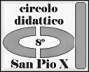 DIREZIONE DIDATTICA STATALE  8° Circolo  «S. Pio X»V. Mastelloni 71100 – FoggiaTel. / Fax 0881633507 C M.. FGEE00800R    C.F. 80033900715E-mail: FGEE00800R@istruzione.it      Sito: www.scuolasanpiox.it